Snow Much to Know! Action ScienceI  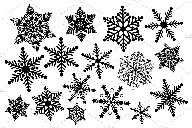 Storytelling VocabularyCharacter-a person, animal, or figure in a novel, play, movie, or storyProblem-a struggle between two opposing forces, a question that needs to be answeredSolution-part of the story in which the problems are solved and the action comes to a satisfying endSequence-a particular order in which related events, movements, or things follow each otherScience Vocabularymatter-anything that has weight and takes up spacesolid-a state of matter that keeps its shape and sizeliquid-state of matter takes the shape of the container that holds itgas- state of matter that has no shape, spreads to fill the space they are inmolecule-the smallest particle of a substance that retains all the propertieshexagon-six sided shape, snowflakes begin as hexagon-shaped snow crystalsendothermic reaction-any chemical reaction that absorbs heat or energy from its environmentabsorption-the process of taking in something (like water) in a natural and gradual wayaccumulation-the gather together of water from various sourcesevaporation-changing from liquid to a vaporcondensation-changing from a vapor or gas into a liquidprecipitation- rain, snow, sleet, or hail that forms by condensation in the atmosphere and falls toward the ground